VERKLARING OVER DE BETALING VAN DE BEDRIJFSTOESLAG (VOORHEEN AANVULLENDE CONVENTIONELE BRUGPENSIOENVERGOEDING)Voorwaarde: ieder trimester op te sturen naar het SFTL !VAK IN TE VULLEN DOOR DE WERKGEVER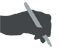 Onderneming:Straat en nummer:Postcode: Gemeente: Contactpersoon:Functie:RSZ-nummer (verplicht):083 -  - Telefoonnummer:  Fax: E-mail:  E-mail:  Verklaart dat de onderneming de bedrijfstoeslag (voorheen aanvullende brugpensioenvergoeding) betaald heeft aan: